РЕПУБЛИКА БЪЛГАРИЯ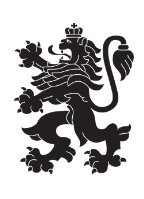 Министерство на земеделието, храните и горитеОбластна дирекция „Земеделие“ – гр.ПазарджикЗАПОВЕД№ РД-07-63/ 04.08.2021г.Гр. ПазарджикНа основание чл.37в, ал.1 от ЗСПЗЗ  във връзка  с чл. 72б, ал. 1, изр. второ от ППЗСПЗЗ и  чл.3, ал.3, т.1 от Устройствения правилник на Областните дирекции „Земеделие”, З А П О В Я Д В А М:НАЗНАЧАВАМ комисия, която да ръководи сключването на споразумения за ползване на земеделски земи в землището на с. Памидово,  община Лесичово, за стопанската 2021 -2022 г., в състав:Председател: Кристина Соколова-Генова – главен експерт  в ОСЗ Септември;;и членове:1.Иванка  Гинина – главен специалист  в ОСЗ Септември;2.Бранимир Маринов -  гл. експерт в ОД „Земеделие” гр. Пазарджик;      3.Мариана Димитрова – кмет на с. Памидово или оправомощено длъжностно лице      4. Представител на СГКК гр.Пазарджик;Председателят на комисията да организира работата й в съответствие с разписаните в ЗСПЗЗ и ППЗСПЗЗ правила.Копие от настоящата заповед да се сведе до знанието на съответните длъжностни лица за сведение и изпълнение.На основание чл. 72б, ал. 1 от ППЗСПЗЗ, заповедта да се обяви в сградата на кметство с. Памидово и в сградата на общинска служба по земеделие гр. Септември – офис Лесичово и да се публикува на интернет страниците на община Лесичово и на Областна дирекция "Земеделие" гр. Пазарджик.               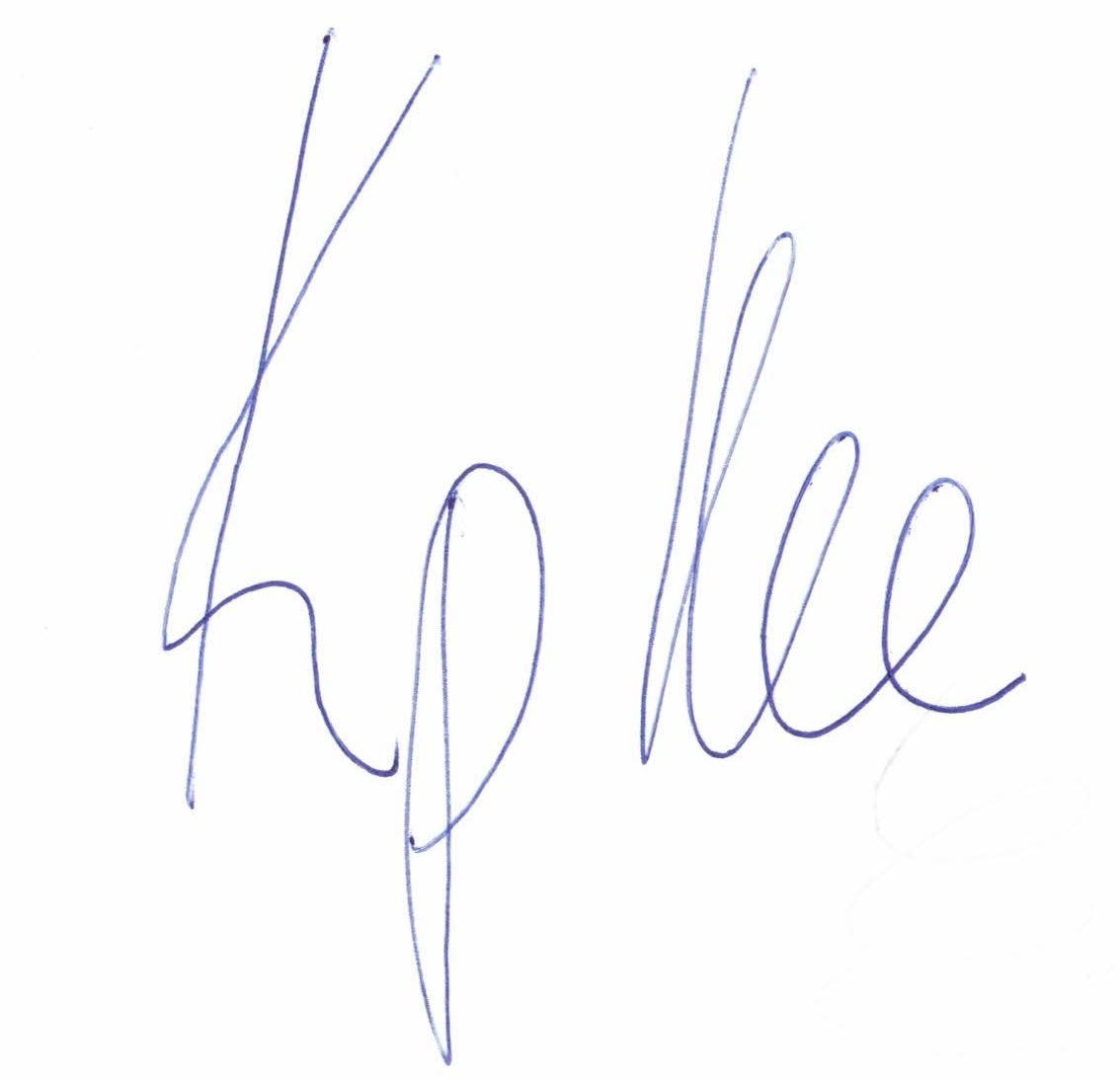 ЗА ДИРЕКТОР ОДЗ ПАЗАРДЖИК СЪГЛАСНО ЗАПОВЕД РД-04-174 / 28.07.2021Кръстьо Костадинов (Директор)
Дирекция Администативно-правна финанасово-стопанска дейност и човешки ресурси
04.08.2021г. 14:25ч.
ОДЗ-Пазарджик
Електронният подпис се намира в отделен файл с название signature.txt.p7s